Queridos Amigos en Cristo, En uno de los pasajes más sorprendentes del Evangelio de Mateo (25:31-46), estamos llamados a dar la bienvenida al extranjero, visitar a los enfermos y a los prisioneros, y atender aquellos en necesidad. Se nos ordena servir a los más pequeños de nuestros hermanos, porque cuando lo hacemos estamos sirviendo al mismo Jesus.  Aquellos que hacen ministerio y representan a la Diócesis de Des Moines buscan cumplir fielmente este mandado del Evangelio, ofreciendo hospitalidad, esperanza y sanación- todo como parte de nuestra gran misión de permitir que las personas encuentren a Jesucristo y formen relaciones más profundas con él y con los demás.   Nuestra misión de Sembrar el Espíritu de Dios- Cultivar Conexiones en Cristo fomenta vínculos espirituales mutuos entre aquellos a quienes servimos y aquellos que nos sirven. Sin la Colecta Anual Diocesana (ADA) este esfuerzo no sería posible.  La Colecta Anual Diocesana proporciona más de la mitad de los medios materiales que nos equipan para Sembrar el Espíritu de Dios en el Suroeste de Iowa.   A través de la Colecta Anual Diocesana (ADA), nuestras parroquias reciben apoyo administrativo y ministerial practico; nuestros sacerdotes reciben beneficios de jubilación y de salud, y nuestros seminaristas reciben una preparación solida mientras se preparan para el sacerdocio. A través de la participación en varios lugares de formación en la fe, nuestros fieles se sienten atraídos hacia una amistad más profunda con Cristo. Además, los ministerios que se enfocan en servir y dar alcance a la gente con apoyo humano y espiritual, incluyendo aquellos con necesidades especiales. Los invito a responder como el Espíritu los llame a hacer una donación a la Colecta Anual Diocesana (ADA) para avanzar en nuestra misión de Cultivar Conexiones en Cristo. Acompañamos a aquellos que buscan una relación personal más profunda con Dios y otras personas para que juntos podamos permanecer en la comunión de amor que es el Padre, Hijo y Espíritu Santo. Una contribución de cualquier tamaño sostiene nuestra misión colaborativa expresada en 19 ministerios diocesanos y programas que proporcionan los recursos y apoyo vital para cada parroquia Me siento constantemente agradecido por el compromiso y sacrificio ofrecido por una diversa gama de nuestra familia diocesana. Su donación, sin importar el tamaño es apreciada de todo corazón. ¡Gracias, y que la bendición de Dios los envuelva siempre a usted y a sus seres queridos!    Fielmente en Cristo, 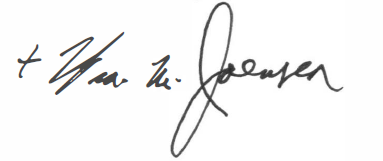 El Reverendísimo William M. Joensen, Ph.D. Obispo of Des Moines Para más información sobre el impacto de su donación o para hacer donaciones en línea puede visitar dmdiocese.org/givingLas donaciones electrónicas recurrentes son donaciones que nos ayudan a cuidar el medio ambiente ayudándonos a reducir los costos administrativos de impresión y envío y al mismo tiempo ayudan a sostener los ministerios de la Diócesis de Des Moines.  ¡Por favor considere hacer su donación en línea!   